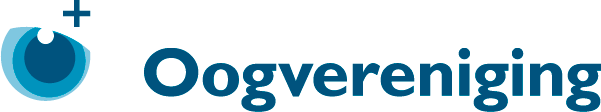 Komt u ook naar het oogcafé in Ermelo?Wanneer: donderdag 27 september 2018, van 14-00 – 16.00 uur.Waar: Zalenaccommodatie De Dialoog, Raadhuisplein 4,  3851 NT Ermelo (zaal 9), bij binnenkomst links. telefoon 0341- 567385.Gast: Optelec, specialist in oplossingen voor blinden - en slechtzienden.Het oogcafé is bedoeld voor iedereen die:Zelf of in zijn of haar omgeving te maken heeft met een visuele beperking of oogaandoeningHier graag eens over wil pratenMeer informatie wil krijgen op het gebied van (digitale) hulpmiddelenMeer wil weten over revalidatie of andere mogelijkheden tot een nieuwe invulling van het leven met deze beperkingInformatie wil uitwisselen over deze beperking of de medische achtergrond van een oogaandoening.Vooral bedoeld voor gezellig samen zijnTijdens het oogcafé zal iemand van Optelec ons informeren over de nieuwste mogelijkheden op het gebied van aanpassingen. Mocht je dus meer willen weten over bijvoorbeeld gesproken ondertiteling, computeraanpassingen of de aanvraag en vergoeding door verzekeraars van deze voorzieningen dan kan dat op 27 september. Aanmelden
Via Zaqeea Hussain per e-mail: zaqeea@chello.nl of telefonisch: 06-11224262  De consumpties zijn voor eigen rekening, € 1,50 per consumptie.Indien u van het station opgehaald wilt worden, dient u dat vroegtijdig per mail of telefonisch aan te geven.U bent van harte welkom. We hopen er een gezellige middag van te maken. Heeft u vragen, dan kunt u die altijd stellen.https://www.oogvereniging.nl